Fall From Vehicles InnovationsTraffic Management Vehicle Side Access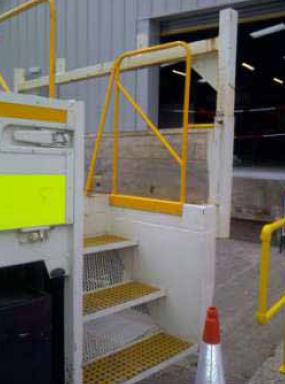 Tipper Body AccessRigid Dumper Access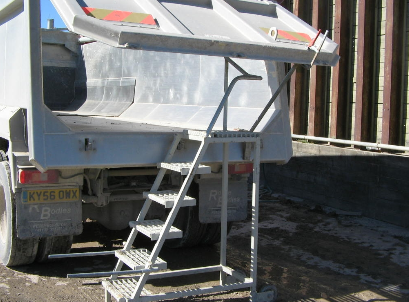 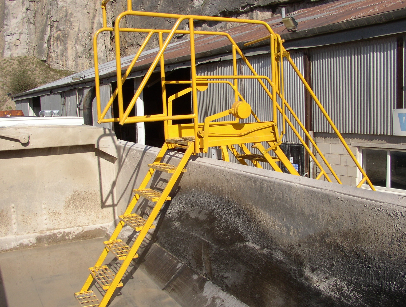 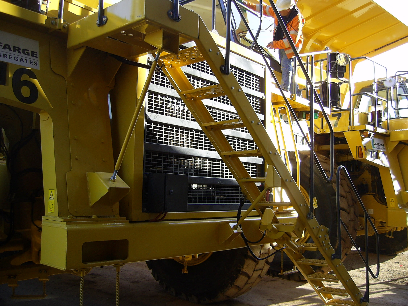 Flat Bed Lorry Fall Restraint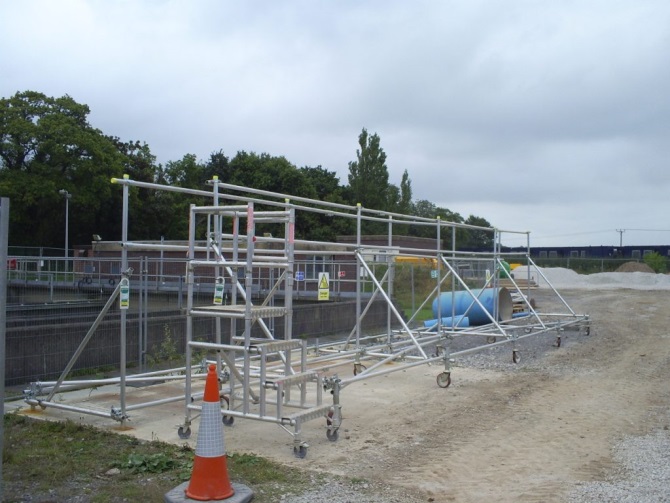 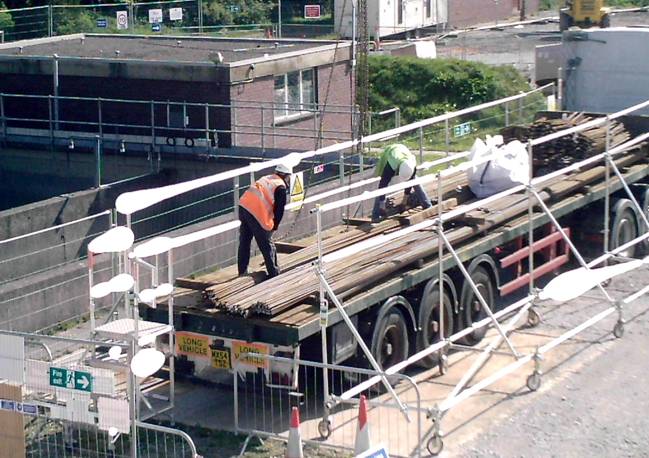 Boot Wash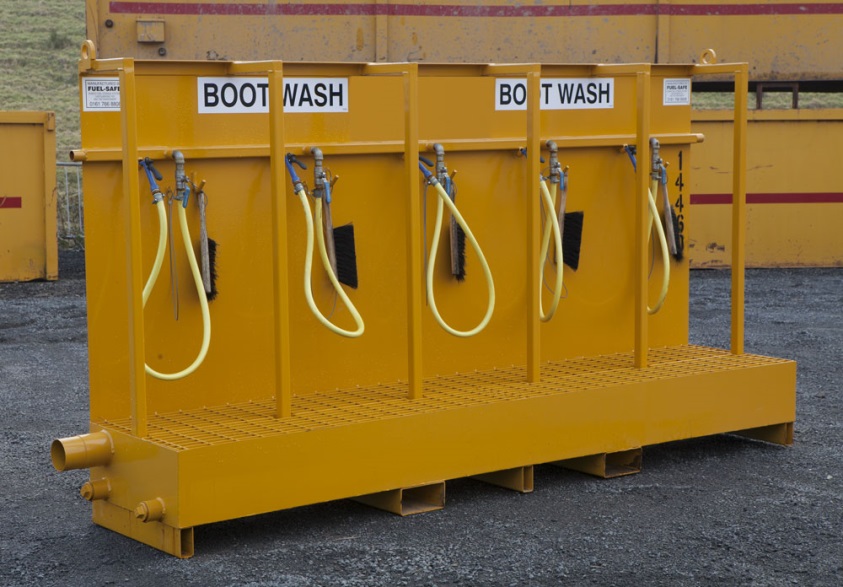 